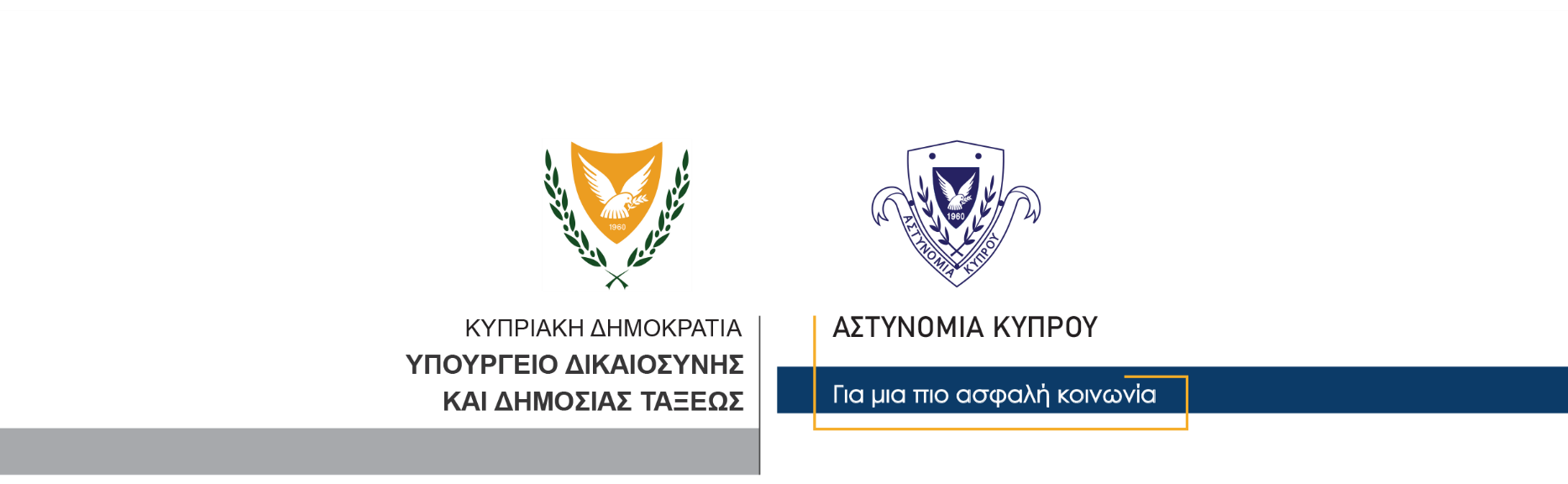 5 Μαρτίου, 2023  Δελτίο Τύπου 6Σύλληψη δύο προσώπων για υπόθεση απόπειρας ληστείαςΓύρω στις 11 το πρωί λήφθηκε πληροφορία που αφορούσε απόπειρα ληστείας που φέρεται να διαπράχθηκε στη Λευκωσία. 	Μέλη της Αστυνομίας μετέβησαν στο σημείο όπου πολίτες είχαν ακινητοποιήσει δύο πρόσωπα ηλικίας 21 και 24 ετών, τα οποία φέρονται να αποπειράθηκαν να ληστέψουν με την απειλή μαχαιριού, γυναίκα η οποία βρισκόταν σε δημόσιο χώρο. Σύμφωνα πάντα με τα στοιχεία, η γυναίκα κάλεσε σε βοήθεια όπου ανταποκρίθηκαν πολίτες που βρίσκονταν στο σημείο και ακινητοποίησαν τα πιο πάνω πρόσωπα. 	Από έρευνα που διενεργήθηκε από τα μέλη της Αστυνομίας, στην κατοχή του 21χρονου εντοπίστηκε ένα μαχαίρι που καταλήγει σε μυτερή άκρη ενώ όσο αφορά τον 24χρονο, διαπιστώθηκε ότι αυτός διαμένει παράνομα στο έδαφος της Κυπριακής Δημοκρατίας. 	Τα πιο πάνω πρόσωπα συνελήφθησαν και τέθηκαν υπό κράτηση ενώ το ΤΑΕ Λευκωσίας συνεχίζει τις εξετάσεις. 		    Κλάδος ΕπικοινωνίαςΥποδιεύθυνση Επικοινωνίας Δημοσίων Σχέσεων & Κοινωνικής Ευθύνης